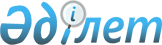 О внесении изменений в решение Айыртауского районного маслихата от 20 декабря 2012 года № 5-11-1 "О бюджете Айыртауского района на 2013-2015 годы"
					
			Утративший силу
			
			
		
					Решение маслихата Айыртауского района Северо-Казахстанской области от 17 октября 2013 года N 5-19-1. Зарегистрировано Департаментом юстиции Северо-Казахстанской области 28 октября 2013 года N 2379. Утратило силу (письмо маслихата Айыртауского района Северо-Казахстанской области от 30 апреля 2015 года N 3.2.3-2/61)      Сноска. Утратило силу (письмо маслихата Айыртауского района Северо-Казахстанской области от 30.04.2015 N 3.2.3-2/61).

В соответствии со статьей 106, статьей 109 Бюджетного кодекса Республики Казахстан от 4 декабря 2008 года, подпунктом 1) пункта 1 статьи 6 Закона Республики Казахстан от 23 января 2001 года "О местном государственном управлении и самоуправлении в Республике Казахстан" Айыртауский районный маслихат РЕШИЛ:

1. Внести в решение Айыртауского районного маслихата от 20 декабря 2012 года № 5-11-1 "О бюджете Айыртауского района на 2013-2015 годы" (зарегистрировано в Реестре государственной регистрации нормативных правовых актов под № 2064 от 15 января 2013 года, опубликовано 24 января 2013 года в газете "Айыртау таңы", 24 января 2013 года в газете "Айыртауские зори") следующие изменения:

пункт 1 изложить в следующей редакции:

"1. Утвердить бюджет Айыртауского района на 2013-2015 годы согласно приложениям 1, 2, 3, 4, 5, 6, 7, 8, 9 соответственно, в том числе на 2013 год в следующих объемах:

1) доходы – 3 993 261 тысяч тенге, в том числе по:

налоговым поступлениям – 503 661 тысяча тенге;

неналоговым поступлениям – 5 896 тысяч тенге;

поступления от продажи основного капитала – 24 345 тысяч тенге;

поступлениям трансфертов – 3 459 359 тысяч тенге;

2) затраты – 4 240 648,5 тысяч тенге;

3) чистое бюджетное кредитование – 80 520,5 тысяч тенге, в том числе:

бюджетные кредиты – 88 291 тысяча тенге;

погашение бюджетных кредитов – 7 770,5 тысяч тенге;

4) сальдо по операциям с финансовыми активами – 4 500 тысяч тенге, в том числе:

приобретение финансовых активов – 4 500 тысяч тенге;

поступления от продажи финансовых активов государства – 0;

5) дефицит (профицит) бюджета – -332 408 тысяч тенге;

6) финансирование дефицита (использование профицита) бюджета – 332 408 тысяч тенге, в том числе:

поступление займов – 88 291 тысяча тенге;

погашение займов – 7 770,5 тысяч тенге;

используемые остатки бюджетных средств – 251 887,5 тысяч тенге.";

пункт 8 изложить в следующей редакции:

"8. Учесть в бюджете района на 2013 год целевые трансферты из республиканского бюджета в следующих размерах:

1) 61940 тысяч тенге – на проведение противоэпизоотических мероприятий;

2) 13172 тысяч тенге – для реализации мер социальной поддержки специалистов;

3) 6195 тысяч тенге – на предоставление специальных социальных услуг, в том числе:

на введение стандартов специальных социальных услуг – 6195 тысяч тенге;

4) 69356 тысяч тенге – на реализацию государственного образовательного заказа в дошкольных организациях образования;

5) 13091 тысяча тенге - на реализацию Государственной программы развития образования Республики Казахстан на 2011-2020 годы, утвержденной Указом Президента Республики Казахстан от 7 декабря 2010 года № 1118 "Об утверждении Государственной программы развития образования Республики Казахстан на 2011-2020 годы", в том числе:

на оснащение учебным оборудованием кабинетов физики, химии, биологии в государственных учреждениях основного среднего и общего среднего образования – 12291 тысяча тенге;

на обеспечение оборудованием, программным обеспечением детей-инвалидов, обучающихся на дому – 800 тысяч тенге;

6) 14200 тысяч тенге – на ежемесячную выплату денежных средств опекунам (попечителям) на содержание ребенка-сироты (детей-сирот), оставшегося без попечения родителей;

7) 33548 тысяч тенге – на увеличение размера доплаты за квалификационную категорию учителям школ и воспитателям дошкольных организаций образования;

8) 11128 тысяч тенге – на повышение оплаты труда учителям, прошедшим повышение квалификации по трехуровневой системе;

9) 32829 тысяч тенге – на реализацию мер по содействию экономическому развитию регионов в рамках Программы "Развитие регионов", утвержденной постановлением Правительства Республики Казахстан от 26 июля 2011 года № 862 "Об утверждении Программы "Развитие Регионов" (далее - Программа);

10) 664693 тысячи тенге – на развитие системы водоснабжения и водоотведения в сельских населенных пунктах;

11) 5321 тысяча тенге - на увеличение штатной численности местных исполнительных органов.";

пункт 9 изложить в следующей редакции:

"9. Учесть в бюджете района на 2013 год бюджетные кредиты из республиканского бюджета:

для реализации мер социальной поддержки специалистов - 88291 тысяча тенге.";

приложения 1, 5 к указанному решению изложить в новой редакции согласно приложениям 1, 2 к настоящему решению (прилагаются).

2. Настоящее решение вводится в действие с 1 января 2013 года.

 Бюджет Айыртауского района на 2013 год Бюджетные программы по сельским округам на 2013 годпродолжение таблицы

продолжение таблицы


					© 2012. РГП на ПХВ «Институт законодательства и правовой информации Республики Казахстан» Министерства юстиции Республики Казахстан
				
      Председатель 
ХIХ внеочередной сессии
Айыртауского районного 
маслихат 
Северо-Казахстанской области

Р. Тлеубаева

      Секретарь 
Айыртауского районного 
маслихата 
Северо-Казахстанской области

Р. Тлеубаева

      "СОГЛАСОВАНО":
Руководитель 
государственного учреждения
"Отдел экономики и финансов
Айыртауского района
Северо-Казахстанской области"

М. Рамазанова
Приложение 1 
к решению Айыртауского районного маслихата
от 17 октября 2013 года № 5-19-1 
Приложение 1 
к решению Айыртауского районного маслихата
от 20 декабря 2012 года № 5-11-1 Категория

Категория

Категория

Наименование

Сумма, тысяч тенге

Класс

Класс

Наименование

Сумма, тысяч тенге

Под-

класс

Наименование

Сумма, тысяч тенге

1

2

3

4

5

1) Доходы

3 993 261,0

1

Налоговые поступления

503 661,0

03

Социальный налог 

289 969,0

1

Социальный налог 

289 969,0

04

Налоги на собственность

168 673,0

1

Налоги на имущество

97 483,0

3

Земельный налог

8 534,0

4

Налог на транспортные средства 

56 956,0

5

Единый земельный налог

5 700,0

05

Внутренние налоги на товары, работы и услуги

38 955,0

2

Акцизы

5 456,0

3

Поступления за использование природных и других ресурсов

22 200,0

4

Сборы за ведение предпринимательской и профессиональной деятельности

11 217,0

5

Налог на игорный бизнес

82,0

08

Обязательные платежи, взимаемые за совершение юридически значимых действий и (или) выдачу документов уполномоченными на то государственными органами или должностными лицами

6 064,0

1

Государственная пошлина 

6 064,0

2

Неналоговые поступления

5 896,0

01

Доходы от государственной собственности

4 349,0

5

Доходы от аренды имущества, находящегося в государственной собственности

3 450,0

9

Прочие доходы от государственной собственности

899,0

02

Поступления от реализации товаров (работ и услуг) государственными учреждениями, финансируемыми из государственного бюджета

49,0

1

Поступления от реализации товаров (работ и услуг) государственными учреждениями, финансируемыми из государственного бюджета

49,0

04

Штрафы, пени, санкции, взыскания, налагаемые государственными учреждениями, финансируемыми из государственного бюджета, а также содержащимися и финансируемыми из бюджета (сметы расходов) Национального Банка Республики Казахстан 

198,0

1

Штрафы, пени, санкции, взыскания, налагаемые государственными учреждениями, финансируемыми из государственного бюджета, а также содержащимися и финансируемыми из бюджета (сметы расходов) Национального Банка Республики Казахстан за исключением поступлений от организаций нефтяного сектора 

198,0

06

Прочие неналоговые поступления

1 300,0

1

Прочие неналоговые поступления

1 300,0

3

Поступления от продажи основного капитала

24 345,0

01

Продажа государственного имущества, закрепленного за государственными учреждениями

393,0

1

Продажа государственного имущества, закрепленного за государственными учреждениями

393,0

03

Продажа земли и нематериальных активов

23 952,0

1

Продажа земли 

23 700,0

2

Продажа нематериальных активов

252,0

4

Поступления трансфертов 

3 459 359,0

02

Трансферты из вышестоящих органов государственного управления

3 459 359,0

Трансферты из областного бюджета

3 459 359,0

Функциональная группа

Функциональная группа

Функциональная группа

Наименование

Сумма, тысяч тенге

Администра-

тор

Администра-

тор

Наименование

Сумма, тысяч тенге

Програм ма

Наименование

Сумма, тысяч тенге

1

2

3

4

5

2) Затраты

4 240 648,5

1

Государственные услуги общего характера

269 781,5

112

Аппарат маслихата района (города областного значения)

13 248,0

001

Услуги по обеспечению деятельности маслихата района (города областного значения)

12 925,0

003

Капитальные расходы государственного органа

323,0

122

Аппарат акима района (города областного значения)

71 209,7

001

Услуги по обеспечению деятельности акима района (города областного значения)

67 409,7

003

Капитальные расходы государственного органа

3 800,0

123

Аппарат акима района в городе, города районного значения, поселка, села, сельского округа

158 863,8

001

Услуги по обеспечению деятельности акима района в городе, города районного значения, поселка, села, сельского округа

154 353,8

022

Капитальные расходы государственного органа

4 510,0

459

Отдел экономики и финансов района (города областного значения)

26 460,0

001

Услуги по реализации государственной политики в области формирования и развития экономической политики, государственного планирования, исполнения бюджета и управления коммунальной собственностью района (города областного значения)

24 077,0

003

Проведение оценки имущества в целях налогообложения

406,0

010

Приватизация, управление коммунальным имуществом, постприватизационная деятельность и регулирование споров, связанных с этим 

90,0

011

Учет, хранение, оценка и реализация имущества, поступившего в коммунальную собственность

1 380,0

015

Капитальные расходы государственного органа

507,0

2

Оборона

7 496,6

122

Аппарат акима района (города областного значения)

7 496,6

005

Мероприятия в рамках исполнения всеобщей воинской обязанности

6 974,0

006

Предупреждение и ликвидация чрезвычайных ситуаций масштаба района (города областного значения)

522,6

3

Общественный порядок, безопасность, правовая, судебная, уголовно-исполнительная деятельность

413,0

458

Отдел жилищно-коммунального хозяйства, пассажирского транспорта и автомобильных дорог района (города областного значения)

413,0

021

Обеспечение безопасности дорожного движения в населенных пунктах

413,0

4

Образование

2 475 165,0

464

Отдел образования района (города областного значения)

2 475 165,0

001

Услуги по реализации государственной политики на местном уровне в области образования 

8 671,0

003

Общеобразовательное обучение

2 183 243,0

004

Информатизация системы образования в государственных учреждениях образования района (города областного значения)

7 957,0

005

Приобретение и доставка учебников, учебно-методических комплексов для государственных учреждений образования района (города областного значения)

16 512,0

006

Дополнительное образование для детей

18 467,0

009

Обеспечение деятельности организаций дошкольного воспитания и обучения

119 622,0

015

Ежемесячная выплата денежных средств опекунам (попечителям) на содержание ребенка-сироты (детей-сирот) и ребенка (детей), оставшегося без попечения родителей 

14 200,0

020

Обеспечение оборудованием, программным обеспечением детей-инвалидов, обучающихся на дому 

800,0

040

Реализация государственного образовательного заказа в дошкольных организациях образования 

69 356,0

067

Капитальные расходы подведомственных государственных учреждений и организаций

36 337,0

6

Социальная помощь и социальное обеспечение

101 804,5

451

Отдел занятости и социальных программ района (города областного значения)

101 804,5

001

Услуги по реализации государственной политики на местном уровне в области обеспечения занятости и реализации социальных программ для населения

22 970,0

002

Программа занятости

21 576,2

004

Оказание социальной помощи на приобретение топлива специалистам здравоохранения, образования, социального обеспечения, культуры, спорта и ветеринарии в сельской местности в соответствии с законодательством Республики Казахстан

821,0

005

Государственная адресная социальная помощь

3 711,3

006

Оказание жилищной помощи

574,0

007

Социальная помощь отдельным категориям нуждающихся граждан по решениям местных представительных органов

7 260,0

010

Материальное обеспечение детей-инвалидов, воспитывающихся и обучающихся на дому

1 156,0

011

Оплата услуг по зачислению, выплате и доставке пособий и других социальных выплат

1 715,0

014

Оказание социальной помощи нуждающимся гражданам на дому

28 063,0

016

Государственные пособия на детей до 18 лет

10 543,2

017

Обеспечение нуждающихся инвалидов обязательными гигиеническими средствами и предоставление услуг специалистами жестового языка, индивидуальными помощниками в соответствии с индивидуальной программой реабилитации инвалида

3 281,8

021

Капитальные расходы государственного органа

133,0

7

Жилищно-коммунальное хозяйство

1 051 136,9

123

Аппарат акима района в городе, города районного значения, поселка, села, сельского округа

30 992,7

008

Освещение улиц населенных пунктов

11 135,0

009

Обеспечение санитарии населенных пунктов

1 862,0

010

Содержание мест захоронений и погребение безродных

150,0

011

Благоустройство и озеленение населенных пунктов

13 489,0

014

Организация водоснабжения населенных пунктов

4 356,7

458

Отдел жилищно-коммунального хозяйства, пассажирского транспорта и автомобильных дорог района (города областного значения)

47 459,0

012

Функционирование системы водоснабжения и водоотведения

37 459,0

026

Организация эксплуатации тепловых сетей, находящихся в коммунальной собственности районов (городов областного значения)

10 000,0

464

Отдел образования района (города областного значения)

3 865,0

026

Ремонт объектов в рамках развития городов и сельских населенных пунктов по Дорожной карте занятости 2020

3 865,0

467

Отдел строительства района (города областного значения)

968 820,2

003

Проектирование, строительство и (или) приобретение жилья коммунального жилищного фонда 

4 879,0

007

Развитие благоустройства городов и населенных пунктов

12 042,3

058

Развитие системы водоснабжения и водоотведения в сельских населенных пунктах

717 974,0

072

Строительство и (или) приобретение служебного жилища и развитие и (или) приобретение инженерно-коммуникационной инфраструктуры в рамках Дорожной карты занятости 2020

233 924,9

8

Культура, спорт, туризм и информационное пространство

93 285,1

455

Отдел культуры и развития языков района (города областного значения)

64 466,3

001

Услуги по реализации государственной политики на местном уровне в области развития языков и культуры

7 561,0

003

Поддержка культурно-досуговой работы

29 940,3

006

Функционирование районных (городских) библиотек

26 039,0

007

Развитие государственного языка и других языков народа Казахстана

526,0

032

Капитальные расходы подведомственных государственных учреждений и организаций

400,0

456

Отдел внутренней политики района (города областного значения)

13 244,0

001

Услуги по реализации государственной политики на местном уровне в области информации, укрепления государственности и формирования социального оптимизма граждан

7 977,0

002

Услуги по проведению государственной информационной политики через газеты и журналы 

4 900,0

003

Реализация мероприятий в сфере молодежной политики

300,0

006

Капитальные расходы государственного органа

67,0

465

Отдел физической культуры и спорта района (города областного значения)

15 574,8

001

Услуги по реализации государственной политики на местном уровне в сфере физической культуры и спорта

8 126,0

004

Капитальные расходы государственного органа

58,0

006

Проведение спортивных соревнований на районном (города областного значения) уровне 

1 023,0

007

Подготовка и участие членов сборных команд района (города областного значения) по различным видам спорта на областных спортивных соревнованиях

6 367,8

10

Сельское, водное, лесное, рыбное хозяйство, особо охраняемые природные территории, охрана окружающей среды и животного мира, земельные отношения

111 741,6

463

Отдел земельных отношений района (города областного значения)

19 405,0

001

Услуги по реализации государственной политики в области регулирования земельных отношений на территории района (города областного значения)

8 559,0

003

Земельно-хозяйственное устройство населенных пунктов

4 715,0

006

Землеустройство, проводимое при установлении границ районов, городов областного значения, районного значения, сельских округов, поселков, сел

6 131,0

474

Отдел сельского хозяйства и ветеринарии района (города областного значения)

92 336,6

001

Услуги по реализации государственной политики на местном уровне в сфере сельского хозяйства и ветеринарии

16 323,0

003

Капитальные расходы государственного органа

138,0

002

Создание информационных систем

55,0

007

Организация отлова и уничтожения бродячих собак и кошек

706,0

013

Проведение противоэпизоотических мероприятий

61 940,0

099

Реализация мер по оказанию социальной поддержки специалистов

13 174,6

11

Промышленность, архитектурная, градостроительная и строительная деятельность

8 506,0

467

Отдел строительства района (города областного значения)

8 506,0

001

Услуги по реализации государственной политики на местном уровне в области строительства

8 439,0

017

Капитальные расходы государственного органа

67,0

12

Транспорт и коммуникации

23 882,0

458

Отдел жилищно-коммунального хозяйства, пассажирского транспорта и автомобильных дорог района (города областного значения)

23 882,0

023

Обеспечение функционирования автомобильных дорог

23 882,0

13

Прочие

80 989,0

123

Аппарат акима района в городе, города районного значения, поселка, села, сельского округа

19 462,0

040

Реализация мер по содействию экономическому развитию регионов в рамках Программы "Развитие регионов" 

19 462,0

458

Отдел жилищно-коммунального хозяйства, пассажирского транспорта и автомобильных дорог района (города областного значения)

40 370,0

001

Услуги по реализации государственной политики на местном уровне в области жилищно-коммунального хозяйства, пассажирского транспорта и автомобильных дорог 

17 312,0

013

Капитальные расходы государственного органа

58,0

043

Развитие инженерно- инфраструктуры в рамках Программы "Развитие регионов"

23 000,0

464

Отдел образования района (города областного значения)

13 367,0

041

Реализация мер по содействию экономическому развитию регионов в рамках Программы "Развитие регионов" 

13 367,0

469

Отдел предпринимательства района (города областного значения)

7 790,0

001

Услуги по реализации государственной политики на местном уровне в области развития предпринимательства и промышленности 

7 382,7

004

Капитальные расходы государственного органа

407,3

14

Обслуживание долга

18,0

459

Отдел экономики и финансов района (города областного значения)

18,0

021

Обслуживание долга местных исполнительных органов по выплате вознаграждений и иных платежей по займам из областного бюджета

18,0

15

Трансферты

16 429,3

459

Отдел экономики и финансов района (города областного значения)

16 429,3

006

Возврат неиспользованных (недоиспользованных) целевых трансфертов

14 480,3

024

Целевые текущие трансферты в вышестоящие бюджеты в связи с передачей функций государственных органов из нижестоящего уровня государственного управления в вышестоящий

1 949,0

3) Чистое бюджетное кредитование

80 520,5

Бюджетные кредиты

88 291,0

10

Сельское, водное, лесное, рыбное хозяйство, особо охраняемые природные территории, охрана окружающей среды и животного мира, земельные отношения

88 291,0

474

Отдел сельского хозяйства и ветеринарии района (города областного значения)

88 291,0

009

Бюджетные кредиты для реализации мер социальной поддержки специалистов

88 291,0

Категория

Категория

Категория

Наименование

Сумма, тысяч тенге

Класс

Класс

Наименование

Сумма, тысяч тенге

Под-

класс

Наименование

Сумма, тысяч тенге

5

Погашение бюджетных кредитов

7 770,5

01

Погашение бюджетных кредитов

7 770,5

1

Погашение бюджетных кредитов, выданных из государственного бюджета

7 770,5

4) Сальдо по операциям с финансовыми активами

4 500,0

Функциональная группа

Функциональная группа

Функциональная группа

Наименование

Сумма, тысяч тенге

Администра-

тор

Администра-

тор

Наименование

Сумма, тысяч тенге

Программа

Наименование

Сумма, тысяч тенге

Приобретение финансовых активов

4 500,0

13

Прочие

4 500,0

458

Отдел жилищно-коммунального хозяйства, пассажирского транспорта и автомобильных дорог района (города областного значения)

4 500,0

065

Формирование или увеличение уставного капитала юридических лиц

4 500,0

459

Отдел экономики и финансов района (города областного значения)

0,0

14

Формирование или увеличение уставного капитала юридических лиц

0,0

Категория

Категория

Категория

Наименование

Сумма, тысяч тенге

Класс

Класс

Наименование

Сумма, тысяч тенге

Под-

класс

Наименование

Сумма, тысяч тенге

6

Поступления от продажи финансовых активов государства

0,0

01

Поступления от продажи финансовых активов государства

0,0

1

Поступления от продажи финансовых активов внутри страны

0,0

5) Дефицит (профицит) бюджета

-332 408,0

6) Финансирование дефицита (использование профицита) бюджета

332 408,0

7

Поступления займов

88 291,0

01

Внутренние государственные займы

88 291,0

2

Договоры займа

88 291,0

Функциональная группа

Функциональная группа

Функциональная группа

Наименование

Сумма, тысяч тенге

Администра-

тор

Администра-

тор

Наименование

Сумма, тысяч тенге

Программа

Наименование

Сумма, тысяч тенге

16

Погашение займов

7 770,5

459

Отдел экономики и финансов района (города областного значения)

7 770,5

005

Погашение долга местного исполнительного органа перед вышестоящим бюджетом

7 770,5

Категория

Категория

Категория

Наименование

Сумма, тысяч тенге

Класс

Класс

Наименование

Сумма, тысяч тенге

Под-

класс

Наименование

Сумма, тысяч тенге

8

Используемые остатки бюджетных средств

251 887,5

01

Остатки бюджетных средств

251 887,5

1

Свободные остатки бюджетных средств

251 887,5

Приложение 2 
к решению Айыртауского районного маслихата
от 17 октября 2013 года № 5-19-1 
Приложение 5 
к решению Айыртауского районного маслихата
от 20 декабря 2012 года № 5-11-1 Функ-

циона

льная

груп-

па

Адми-

нист-

ратор

Программа

Наименование

Всего

1

2

3

4

5

Затраты

209318,5

01

Государственные услуги общего характера

158863,8

123

Аппарат акима района в городе, города районного значения, поселка, села, сельского округа

158863,8

001

Услуги по обеспечению деятельности акима района в городе, города районного значения, поселка, села, сельского округа

154353,8

022

Капитальные расходы государственного органа

4510,0

07

Жилищно-коммунальное хозяйство

30992,7

123

Аппарат акима района в городе, города районного значения, поселка, села, сельского округа

30992,7

008

Освещение улиц населенных пунктах

11135,0

009

Обеспечение санитарии населенных пунктов

1862,0

010

Содержание мест захоронений и погребение безродных

150,0

011

Благоустройство и озеленение населенных пунктов

13489,0

014

Организация водоснабжения населенных пунктов

4356,7

13

Прочие

19462,0

123

Аппарат акима района в городе, города районного значения, поселка, села, сельского округа

19462,0

040

Реализация мер по содействию экономическому развитию регионов в рамках Программы "Развитие регионов"

19462,0

в том числе по сельским округам

в том числе по сельским округам

в том числе по сельским округам

в том числе по сельским округам

в том числе по сельским округам

в том числе по сельским округам

в том числе по сельским округам

Государ

ствен-

ное уч-

режде-

ние

"Аппа-

рат

акима

Арыкба-

лыкско-

го

сельско

го округа"

Государс

твенное

учрежде-

ние

"Аппарат

акима

Антоновс

кого

сельско-

го

округа"

Государ

ствен-

ное

учрежде

ние

"Аппа-

рат

акима

Володар

ского

сельско

го

округа"

Государс

твенное

учрежде-

ние

"Аппарат

акима

Гусаковс

кого

сельско-

го

округа"

Государс

твенное

учрежде-

ние

"Аппарат

акима

Елецкого

сельско-

го

округа"

Государст

венное

учрежде-

ние

"Аппарат

акима

Имантаус-

кого

сельского

округа"

Государст-

венное

учреждение

"Аппарат

акима

Казанского

сельского

округа"

6

7

8

9

10

11

12

15847,0

15613,0

54055,0

11543,0

9249,8

13200,1

11049,1

13203,0

11694,7

26330,0

10543,0

8487,8

11695,1

9643,3

13203,0

11694,7

26330,0

10543,0

8487,8

11695,1

9643,3

13073

11414,7

23830

10413

8187,8

11565,1

9513,3

130

280

2500

130

300

130

130

644

1918

23725

0

0

505

406

644

1918

23725

0

0

505

406

395

995

8324

0

0

505

0

0

0

1862

0

0

0

0

0

0

150

0

0

0

0

100

0

13389

0

0

0

0

149

923,3

0

0

0

0

405,8

2000

2000

4000

1000

762

1000

1000

2000

2000

4000

1000

762

1000

1000

2000

2000

4000

1000

762

1000

1000

Госуда

рствен

ное

учреж-

дение

"Аппа-

рат

акима

Карата

льско-

го

сельс-

кого

окру-

га"

Государ

ствен-

ное уч-

режде-

ние

"Аппа-

рат

акима

Камсак-

тинско-

го

сельско

го

округа"

Государс

твенное

учрежде-

ние

"Аппарат

акима

Констан-

тиновско

го сель-

ского

округа"

Государс

твенное

учрежде-

ние

"Аппарат

акима

Лобановс

кого

сельско-

го

округа"

Государст

венное

учрежде-

ние

"Аппарат

акима

Нижнебур-

лукского

округа"

Государст-

венное

учреждение

"Аппарат

акима

Сырымбетс-

кого

сельского

округа"

Государст

венное

учрежде-

ние

"Аппарат

акима

Украинско

го

сельского

округа"

13

14

15

16

17

18

19

9154,7

12163,6

10610,0

12972,2

9664,1

11270,9

12926,0

8414,7

10628,0

8610,0

10712,2

8372,1

10185,9

10344,0

8414,7

10628,0

8610,0

10712,2

8372,1

10185,9

10344,0

8284,7

10498

8480

10582,2

8242,1

10055,9

10214

130

130

130

130

130

130

130

40

536

0

1260

292

85

1582

40

536

0

1260

292

85

1582

0

281

0

269

281

85

0

0

0

0

0

0

0

0

0

0

0

0

0

0

0

0

0

0

0

0

0

0

40

254,6

0

991

11

0

1582

700

1000

2000

1000

1000

1000

1000

700

1000

2000

1000

1000

1000

1000

700

1000

2000

1000

1000

1000

1000

